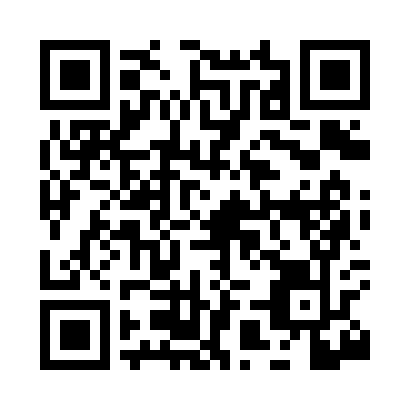 Prayer times for Umber, Missouri, USAMon 1 Jul 2024 - Wed 31 Jul 2024High Latitude Method: Angle Based RulePrayer Calculation Method: Islamic Society of North AmericaAsar Calculation Method: ShafiPrayer times provided by https://www.salahtimes.comDateDayFajrSunriseDhuhrAsrMaghribIsha1Mon4:275:581:195:128:4010:112Tue4:275:581:195:138:4010:113Wed4:285:591:195:138:4010:114Thu4:295:591:205:138:4010:105Fri4:296:001:205:138:4010:106Sat4:306:001:205:138:3910:097Sun4:316:011:205:138:3910:098Mon4:326:011:205:138:3910:089Tue4:336:021:205:138:3910:0810Wed4:336:031:215:138:3810:0711Thu4:346:031:215:138:3810:0712Fri4:356:041:215:138:3710:0613Sat4:366:051:215:138:3710:0514Sun4:376:051:215:138:3610:0515Mon4:386:061:215:138:3610:0416Tue4:396:071:215:138:3510:0317Wed4:406:071:215:138:3510:0218Thu4:416:081:215:138:3410:0119Fri4:426:091:215:138:3310:0020Sat4:436:101:215:138:339:5921Sun4:446:101:225:138:329:5822Mon4:456:111:225:138:319:5723Tue4:466:121:225:138:319:5624Wed4:476:131:225:138:309:5525Thu4:496:141:225:138:299:5426Fri4:506:141:225:138:289:5327Sat4:516:151:225:128:279:5228Sun4:526:161:225:128:279:5129Mon4:536:171:215:128:269:4930Tue4:546:181:215:128:259:4831Wed4:556:191:215:118:249:47